Умеем ли мы правильно расставлять фигуры перед игрой?Экзаменационный лист шахматиста группы НП 1 года обучения.  ______ 20__ г.Фамилия, имя учащегося:__________________________________ 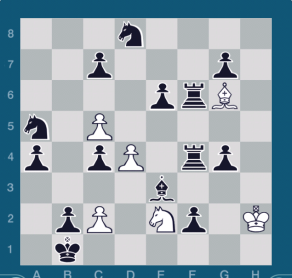                                             Поставьте знак   +    в поле правильного, на Ваш взгляд, ответа.Вы набрали                 балов из                  возможных.Умеем ли мы правильно расставлять фигуры перед игрой?Экзаменационный лист шахматиста группы НП 1 года обучения.   _____ 20___ г.Фамилия, имя учащегося:__________________________________                                             Поставьте знак   +    в поле правильного, на Ваш взгляд, ответа.Вы набрали                 балов из                  возможных.ВопросОтвет 1Ответ 2Ответ31Ферзь в начале игры стоитна поле своего цветана чёрном полена белом поле2Конь в начале игры стоитрядом с ладьёйрядом с королёмрядом со слоном3Король в начале игры стоитрядом с ферзёмрядом с конёмрядом с ладьёй4Белые фигуры в начале игры стоятна 7,8 горизонталина 1,2 горизонталипо вертикали5Чёрнопольный слон в начале игры стоитна белом полерядом с доскойна чёрном поле6Пешки в начале игры стоятза фигурамиперед фигурамипо диагоналиВопросОтвет 1Ответ 2Ответ31Ферзь в начале игры стоитна поле своего цветана чёрном полена белом поле2Конь в начале игры стоитрядом с ладьёйрядом с королёмрядом со слоном3Король в начале игры стоитрядом с ферзёмрядом с конёмрядом с ладьёй4Белые фигуры в начале игры стоятна 7,8 горизонталина 1,2 горизонталипо вертикали5Чёрнопольный слон в начале игры стоитна белом полерядом с доскойна чёрном поле6Пешки в начале игры стоятза фигурамиперед фигурамипо диагонали